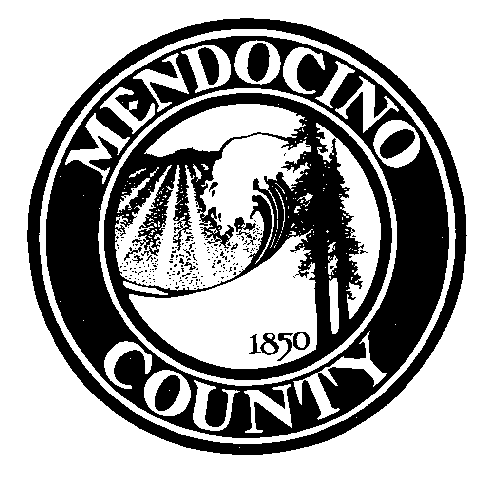 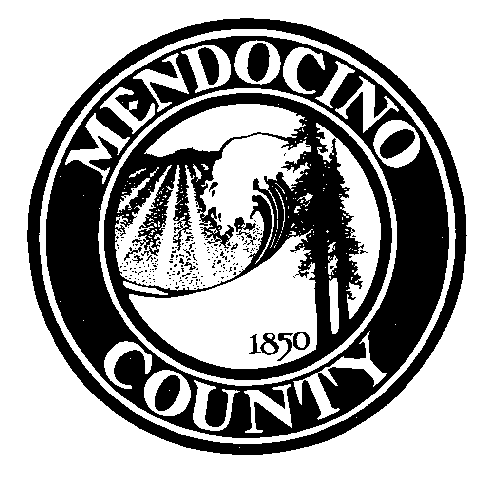 February 16, 2023NOTICE OF PUBLIC HEARING AND AVAILABILITY OF DRAFT Negative Declaration FOR PUBLIC REVIEWNOTICE IS HEREBY GIVEN THAT the Mendocino County Planning Commission, at a Special Meeting, on Thursday, March 23, 2023, at 9:00 a.m. will conduct a public hearing on the following project and the Draft Negative Declaration at the time listed or as soon thereafter as the item may be heard. This meeting will take place in the Board of Supervisors Chambers, 501 Low Gap Road, Ukiah California, and Virtual attendance will be available via Zoom. Meetings are live streamed and available for viewing online on the Mendocino County YouTube page, at https://www.youtube.com/MendocinoCountyVideo. In lieu of personal attendance, the public may participate digitally in meetings by sending comments to pbscommissions@mendocinocounty.org  or via Telecomment.  The telecomment form may be found at: https://www.mendocinocounty.org/government/planning-building-services/meeting-agendas.CASE#:  MS_2019-0004DATE FILED:  9/11/2019OWNER:  ANNA SOMMERS & RUTH SLOCUM & ROBIN MADISONAPPLICANT:  ANNA SOMMERSREQUEST:  Subdivision of a 44.08± acre lot into two (2) lots, each 22.04± acres in size. This proposed subdivision is to accommodate a previously constructed residential dwelling unit that presently exceeds the maximum dwelling density for its zoning district. This proposed subdivision will bring the property into conformance with regard to the number of residential structures per lot.  No further development is proposed.ENVIRONMENTAL DETERMINATION:   Negative DeclarationLOCATION:  7.5 ± miles southeast of the City of Willits center, lying on the west side of Westview Road (private), 1.1± miles west of its intersection with Williams Ranch Road (private), located at 5600 Westview Rd., Willits; APN: 147-061-13.SUPERVISORIAL DISTRICT:  4th (Gjerde)STAFF PLANNER:  MARK CLISERThe staff report, draft negative declaration, and notice will be available 30 days before the hearing on the Department of Planning and Building Services website at: https://www.mendocinocounty.org/government/planning-building-services/meeting-agendas/planning-commission.Your comments regarding the above project(s) are invited.  Written comments should be submitted by mail to the Department of Planning and Building Services Commission Staff, at 860 North Bush Street, Ukiah, California. The public may participate digitally in meetings in lieu of personal attendance by sending comments to pbscommissions@mendocinocounty.org, or orally via telecomment by March 22, 2023 in lieu of personal attendance.  All public comment will be made available to the Commissioners, staff, and the general public as they are received and processed by staff, and can be viewed as attachments to this meeting agenda at https://www.mendocinocounty.org/government/planning-building-services/meeting-agendas/planning-commission.The Planning Commission's action regarding this item shall be final unless appealed to the Board of Supervisors.  The last day to file an appeal is the 10th day after the Planning Commission's decision.  To file an appeal of the Planning Commission's decision, a written statement must be filed with the Clerk of the Board with a filing fee prior to the expiration of the above noted appeal period.  If you challenge the project in court, you may be limited to raising only those issues you or someone else raised at the public hearing described in this notice, or in written correspondence delivered to the Department of Planning and Building Services or the Planning Commission at, or prior to, the public hearing.  All persons are invited to appear and present testimony in this matter.Additional information regarding the above noted item may be obtained by calling the Department of Planning and Building Services at 234-6650, Monday through Friday, 8:00 a.m. through 5:00 p.m.  Should you desire notification of the Planning Commission's decision you may do so by requesting notification in writing and providing a self-addressed stamped envelope to the Department of Planning and Building Services.AMERICANS WITH DISABILITIES ACT (ADA) COMPLIANCE. Mendocino County complies with ADA requirements and upon request, will attempt to reasonably accommodate individuals with disabilities by making meeting material available in appropriate alternate formats (pursuant to Government Code Section 54953.2). Anyone requiring reasonable accommodation to participate in the meeting should contact the Department of Planning and Building Services by calling (707) 234-6650 at least five days prior to the meeting.JULIA KROG, Director of Planning and Building ServicesFebruary 16, 2023FB Planning - UkiahDepartment of Transportation Environmental Health - UkiahCalFire - PreventionDept. of Fish and WildlifeRedwood Valley Rancheria Cloverdale RancheriaSherwood Valley Band of Pomo IndiansRegional Water Quality Control BoardNOTICE OF PUBLIC HEARING AND AVAILABILITY OF DRAFT Negative Declaration FOR PUBLIC REVIEWNOTICE IS HEREBY GIVEN THAT the Mendocino County Planning Commission, at a Special Meeting, on Thursday, March 23, 2023, at 9:00 a.m. will conduct a public hearing on the following project and the Draft Negative Declaration at the time listed or as soon thereafter as the item may be heard. This meeting will take place in the Board of Supervisors Chambers, 501 Low Gap Road, Ukiah California, and Virtual attendance will be available via Zoom. Meetings are live streamed and available for viewing online on the Mendocino County YouTube page, at https://www.youtube.com/MendocinoCountyVideo. In lieu of personal attendance, the public may participate digitally in meetings by sending comments to pbscommissions@mendocinocounty.org  or via Telecomment.  The telecomment form may be found at: https://www.mendocinocounty.org/government/planning-building-services/meeting-agendas.CASE#:  MS_2019-0004DATE FILED:  9/11/2019OWNER:  ANNA SOMMERS & RUTH SLOCUM & ROBIN MADISONAPPLICANT:  ANNA SOMMERSREQUEST:  Subdivision of a 44.08± acre lot into two (2) lots, each 22.04± acres in size. This proposed subdivision is to accommodate a previously constructed residential dwelling unit that presently exceeds the maximum dwelling density for its zoning district. This proposed subdivision will bring the property into conformance with regard to the number of residential structures per lot.  No further development is proposed.ENVIRONMENTAL DETERMINATION:   Negative DeclarationLOCATION:  7.5 ± miles southeast of the City of Willits center, lying on the west side of Westview Road (private), 1.1± miles west of its intersection with Williams Ranch Road (private), located at 5600 Westview Rd., Willits; APN: 147-061-13.SUPERVISORIAL DISTRICT:  4th (Gjerde)STAFF PLANNER:  MARK CLISERThe staff report, draft negative declaration, and notice will be available 30 days before the hearing on the Department of Planning and Building Services website at: https://www.mendocinocounty.org/government/planning-building-services/meeting-agendas/planning-commission.Your comments regarding the above project(s) are invited.  Written comments should be submitted by mail to the Department of Planning and Building Services Commission Staff, at 860 North Bush Street, Ukiah, California. The public may participate digitally in meetings in lieu of personal attendance by sending comments to pbscommissions@mendocinocounty.org, or orally via telecomment by March 22, 2023 in lieu of personal attendance.  All public comment will be made available to the Commissioners, staff, and the general public as they are received and processed by staff, and can be viewed as attachments to this meeting agenda at https://www.mendocinocounty.org/government/planning-building-services/meeting-agendas/planning-commission.The Planning Commission's action regarding this item shall be final unless appealed to the Board of Supervisors.  The last day to file an appeal is the 10th day after the Planning Commission's decision.  To file an appeal of the Planning Commission's decision, a written statement must be filed with the Clerk of the Board with a filing fee prior to the expiration of the above noted appeal period.  If you challenge the project in court, you may be limited to raising only those issues you or someone else raised at the public hearing described in this notice, or in written correspondence delivered to the Department of Planning and Building Services or the Planning Commission at, or prior to, the public hearing.  All persons are invited to appear and present testimony in this matter.Additional information regarding the above noted item may be obtained by calling the Department of Planning and Building Services at 234-6650, Monday through Friday, 8:00 a.m. through 5:00 p.m.  Should you desire notification of the Planning Commission's decision you may do so by requesting notification in writing and providing a self-addressed stamped envelope to the Department of Planning and Building Services.AMERICANS WITH DISABILITIES ACT (ADA) COMPLIANCE. Mendocino County complies with ADA requirements and upon request, will attempt to reasonably accommodate individuals with disabilities by making meeting material available in appropriate alternate formats (pursuant to Government Code Section 54953.2). Anyone requiring reasonable accommodation to participate in the meeting should contact the Department of Planning and Building Services by calling (707) 234-6650 at least five days prior to the meeting.JULIA KROG, Director of Planning and Building ServicesFebruary 10, 2023TO:	Willits News FROM:	Adrienne ThompsonSUBJECT:	Publication of Legal Notice.Please publish the following notice one time on February 15, 2023 in the Legal Notices Section of the Willits News.NOTICE OF PUBLIC HEARING AND AVAILABILITY OF DRAFT Negative Declaration FOR PUBLIC REVIEWNOTICE IS HEREBY GIVEN THAT the Mendocino County Planning Commission, at a Special Meeting, on Thursday, March 23, 2023, at 9:00 a.m. will conduct a public hearing on the following project and the Draft Negative Declaration at the time listed or as soon thereafter as the item may be heard. This meeting will take place in the Board of Supervisors Chambers, 501 Low Gap Road, Ukiah California, and Virtual attendance will be available via Zoom (pursuant to Government Code section 54953(e)(1)(A)). Meetings are live streamed and available for viewing online on the Mendocino County YouTube page, at https://www.youtube.com/MendocinoCountyVideo. In lieu of personal attendance, the public may participate digitally in meetings by sending comments to pbscommissions@mendocinocounty.org  or via Telecomment.  The telecomment form may be found at: https://www.mendocinocounty.org/government/planning-building-services/meeting-agendas.CASE#:  MS_2019-0004DATE FILED:  9/11/2019OWNER:  ANNA SOMMERS & RUTH SLOCUM & ROBIN MADISONAPPLICANT:  ANNA SOMMERSREQUEST:  Subdivision of a 44.08± acre lot into two (2) lots, each 22.04± acres in size. This proposed subdivision is to accommodate a previously constructed residential dwelling unit that presently exceeds the maximum dwelling density for its zoning district. This proposed subdivision will bring the property into conformance with regard to the number of residential structures per lot.  No further development is proposed.ENVIRONMENTAL DETERMINATION:   Negative DeclarationLOCATION:  7.5 ± miles southeast of the City of Willits center, lying on the west side of Westview Road (private), 1.1± miles west of its intersection with Williams Ranch Road (private), located at 5600 Westview Rd., Willits; APN: 147-061-13.SUPERVISORIAL DISTRICT:  4th (Gjerde)STAFF PLANNER:  MARK CLISERThe staff report, draft negative declaration, and notice will be available 30 days before the hearing on the Department of Planning and Building Services website at: https://www.mendocinocounty.org/government/planning-building-services/meeting-agendas/planning-commission.Your comments regarding the above project(s) are invited.  Written comments should be submitted by mail to the Department of Planning and Building Services Commission Staff, at 860 North Bush Street, Ukiah, California. The public may participate digitally in meetings in lieu of personal attendance by sending comments to pbscommissions@mendocinocounty.org, or orally via telecomment by March 22, 2023 in lieu of personal attendance.  All public comment will be made immediately available to the Commissioners, staff, and the general public as they are received and processed by staff, and can be viewed as attachments to this meeting agenda at https://www.mendocinocounty.org/government/planning-building-services/meeting-agendas/planning-commission.The Planning Commission's action regarding this item shall be final unless appealed to the Board of Supervisors.  The last day to file an appeal is the 10th day after the Planning Commission's decision.  To file an appeal of the Planning Commission's decision, a written statement must be filed with the Clerk of the Board with a filing fee prior to the expiration of the above noted appeal period.  If you challenge the project in court, you may be limited to raising only those issues you or someone else raised at the public hearing described in this notice, or in written correspondence delivered to the Department of Planning and Building Services or the Planning Commission at, or prior to, the public hearing.  All persons are invited to appear and present testimony in this matter.Additional information regarding the above noted item may be obtained by calling the Department of Planning and Building Services at 234-6650, Monday through Friday, 8:00 a.m. through 5:00 p.m.  Should you desire notification of the Planning Commission's decision you may do so by requesting notification in writing and providing a self-addressed stamped envelope to the Department of Planning and Building Services.AMERICANS WITH DISABILITIES ACT (ADA) COMPLIANCE. Mendocino County complies with ADA requirements and upon request, will attempt to reasonably accommodate individuals with disabilities by making meeting material available in appropriate alternate formats (pursuant to Government Code Section 54953.2). Anyone requiring reasonable accommodation to participate in the meeting should contact the Department of Planning and Building Services by calling (707) 234-6650 at least five days prior to the meeting.JULIA KROG, Director of Planning and Building Services